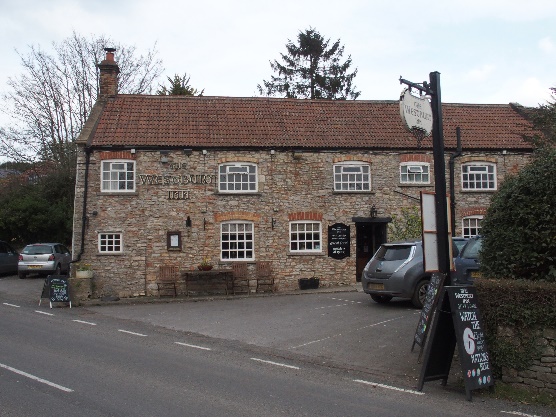 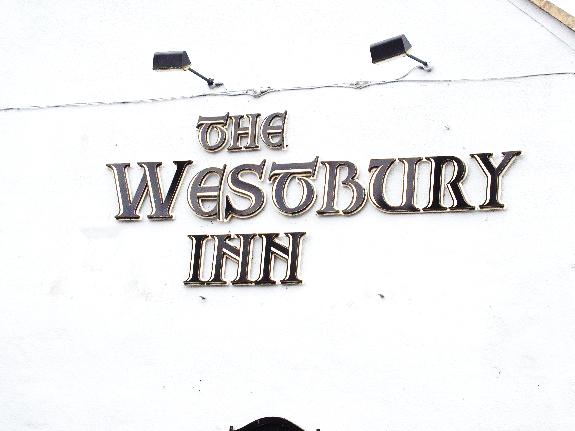 01749 870402TAKEAWAY MENU Mon.-Sat.12-2pm & 5.30-7.30pm***Menu for 13th April to 19th April 2020 ***Order day before advised but try last minute orders.Self-collection via 10 minute time slots so only one person in pub at a time!Delivery can be arranged for £2.50 Westbury, Easton, Rodney and Draycott. Cheddar £3.50.    Over 70s, by arrangement, free.STARTERS  ****************************Tempura cauliflower florets with stilton mayo  				£4.00Lightly dusted chiperoles (baby squid) with  sweet chilli dip  	£4.50Cajun chicken strips with Caesar dressing   				£5.00MAINS  ********************************Beer battered cod, chips and peas  						£10.00Wholetail scampi, chips and peas  						£10.00Steak & red wine shortcrust pastry pie, pots & veg  		£10.00Mild chicken korma with rice and poppadum  				£10.00Chunky Fish pie with mash potato topping with crusty bread & peas  	£12.50Chilli con carne with rice and cheesy nachos  				£10.00Pulled pork, sausage and chestnut wellington with pots & veg  £12.50Chicken breast with brie, chorizo and garlic cream sauce with Pots & veg  £12.50Broccoli and mushroom chow Mein  						£10.00Lamb and mint casserole with pots & veg  				£12.50Pan fried gammon in parsley sauce with new pots & peas  	£10.00PUDDINGS ************************************       each   £4.00Chocolate brownie 			 Hot baked rum bananas Lemon cheesecake with mixed fruit compote Sticky toffee pudding Vanilla panna cotta with fruit coulis and shortbread 												    PTOSunday roasts from 12.00 ‘til 3.00pm!  menu 5-7pmSUNDAY TRADITIONAL ROASTS  £12.50Beef, lamb or porkBEER, CIDER, LAGER 4pts from £10.00DELIVERY CHARGES£2.50 to Westbury-sub-Mendip, Easton, Rodney Stoke&  Draycott £3.50 to Cheddar FREE DELIVERY to the over 70s      (also, for you, we can supply provisions and please don’t hesitate to call and speak to Andy or Ann-Marie to take your order)01749 870402